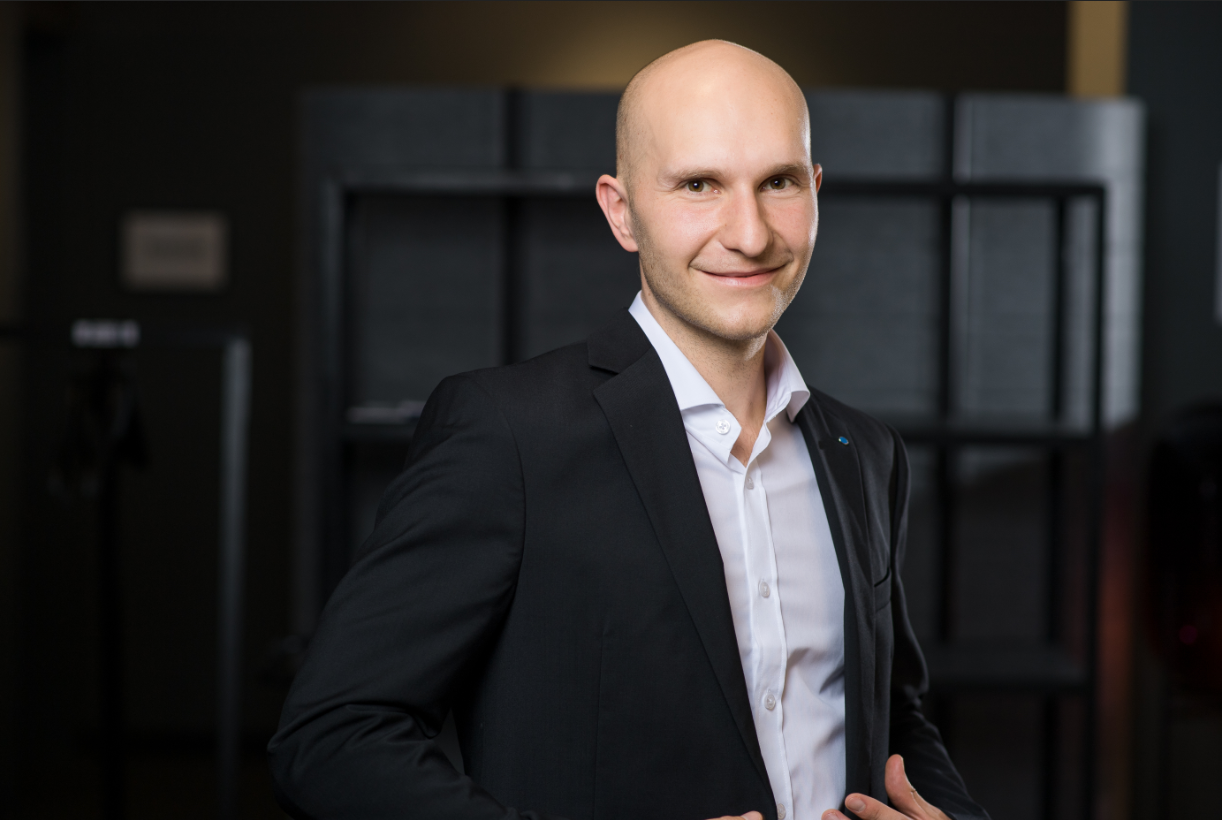 Jan KrolEnterprise Data Expert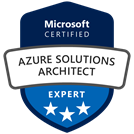 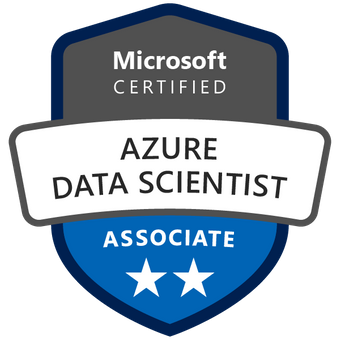 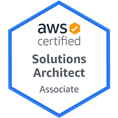 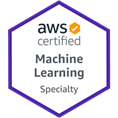 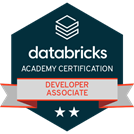 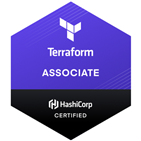 Personal InformationBig Data Specialist           Focus: Big Data, Cloud Architecture,  Data Management PlatformsProfessional Experience:Deutsche BahnJungheinrichLufthansa TechnikFielmannBMW GroupLanguage Skills:German –Native Speaker
English – Business FluentPolish – Business FluentSkillsBig Data Platform Specialist with focus on Amazon Web Services & Microsoft AzureETL Processes/Pipelines & Data EngineeringArchitecture of Data Management Plaftorm in EnterprisesBuild up of Data Lakes & Data LakehousesApplication migrations using cloud servicesConsulting & implementation of automation concepts especially DevOpsIntegration of Active Directory, security concepts and compliance requirementsMonitoring and LoggingConfident in Python, SQL, TypeScript, GolangMethodological and Technical FocusBig Data Cloud Architecture (AWS & Microsoft Azure)Data Engineering (Databricks, Synapse Analytics, Fabric, Apache Spark, AWS Glue, Athena, Redshift & EMR)Infrastructure as Code (Terraform, Pulumi, AWS CDK, ARM)Certifications Azure Solutions Architect Expert:AZ-300: Microsoft Azure Architect TechnologiesAZ-301: Microsoft Azure Architect DesignDatabricks Certified Associate Developer for Apache Spark 3.0HashiCorp Certified: Terraform AssociateAWS Certified Machine Learning – SpecialtyAWS Certified Solutions Architect – AssociateAWS Certified Cloud PractitionerAWS Technical ProfessionalAWS Business ProfessionalProjects03/2023| @ Intralogistics05/202401/2022| @ Logistics02/202309/2021| @ E-Commerce01/202204/2020| @ E-Commerce09/202102/2019| @ Transport & Logistics04/202009/2018| @ Transport & Logistics02/2019Before 2018Development of a Comprehensive Data Strategy and Governance Framework for an Advanced Data Management Platform on DatabricksProject Summary:In this pivotal project, I spearheaded the development of a robust data strategy and governance framework, aiming to streamline and enhance the organization's data handling capabilities. The core of this project involved the construction of a sophisticated data management platform on Databricks, complemented by the design and implementation of an efficient data hub ingestion platform.Led the design and establishment of an organization-wide data strategy, aligning it with business goals and technological advancementsDeveloped a comprehensive data governance framework to ensure data accuracy, privacy, and compliance with industry standardsOversaw the deployment and customization of the data management platform on Databricks, enhancing data processing, analysis, and reporting capabilities with Power BIEngineered a robust data hub with advanced ingestion pipelines based on AWS EventBridge, optimizing data flow from diverse sources to centralized storage systems (Data Lake House on Azure)Collaborated with cross-functional teams to integrate the data management platform with existing IT infrastructure and business processesConducted training sessions and workshops for staff, fostering a data-driven culture and enhancing data literacy across the organizationServices:  Azure DatabricksDatabricks Data CatalogAWS EventBridgeKinesisEvent HubStructured Streaming (Apache Spark)Advanced Integration and Analysis of Logistics Data Streams with PySpark Structured Streaming and Data Mesh ImplementationProject Summary:This project focused on the sophisticated integration of logistics data streams with Event Hub and Kafka using PySpark Structured Streaming. Our approach revolutionized the way logistics data is captured, processed, and analyzed in real-time. Leveraging advanced technologies such as GraphFrame, Azure Synapse Analytics, Apache Spark, and PowerBI, we established a robust system that not only ensures high data quality and smooth transmission but also aligns with IT Governance principles and utilizes the Data Mesh paradigm.Integration of a logistics data stream with Kafka through PySpark Structured StreamingDesign and implementation of a pipeline for capturing, processing, and forwarding the data streamUtilizing PySpark Structured Streaming for efficient data processingServices:  Azure Synapse AnalyticsPurview Data CatalogApache SparkEvent HubStructured Streaming GraphFrameAzure Storage v2PowerBIConfiguration and initialization of the PySpark Streaming jobDefining the necessary data structures for the data streamConducting comprehensive testing and monitoring mechanismsEnsuring smooth data transmission and high data qualityRobust and efficient integration of the logistics data stream with Event HubsReal-time utilization of logistics data for analysis and further processingEnhanced Data Processing and Integration Systems for E-commerce with Serverless and Distributed Data Mesh ArchitecturesProject Summary:In this project, my primary role was to guide and support various internal e-commerce product teams in developing, implementing, and maintaining high-performance data processing and integration systems. The focus was on migrating existing data services and pipelines to a new, enhanced architecture, emphasizing the development of an event-based system using serverless technologies and Big Data frameworks.Support and guidance in migrating existing data services, pipelines, and assets to a new and enhanced architectureDevelopment of an event-based systemUtilization of Lambda functions and PySparkIntegration with KafkaDesign and architecture planningImplementation of Lambda functions and PySpark jobsConfiguration and connection with KafkaServerless architecture for scalability and availabilityReal-time processing and analysis of event dataPySpark transformations, filtering, and aggregationsEfficient and reliable connection with KafkaConfiguration, security settings, and integration with other componentsExtensive testing and monitoring mechanismsHigh-performance and scalable event systemExtraction of valuable insights from event dataData-driven decision-makingServices: AWS GlueApache SparkData CatalogS3AthenaRedshiftLambdaECSStep FunctionsImplementing distributed data mesh architectures to enable different product teams to work efficiently with dataData processing with Big Data frameworks and database technologiesDevelopment of serverless/elastic cloud architectures (AWS)Deploying the architecture according to DevOps best practices and Infrastructure-as-Code (AWS CDK & Terraform).Migration and Enhancement of E-commerce Analytics to AWS Data Lakehouse ArchitectureProject Summary:This project involved the strategic development and migration of existing analytics data pipelines into a sophisticated Data Lakehouse architecture, leveraging a range of AWS services. A key aspect was the enhancement of our Big Data Lake environment and ensuring stringent data quality and compliance standards, particularly with GDPR.Further development of the Big Data Lake environment in AWSImplementation and conception of a Data LakehouseExploratory analysis as well as algorithm development through data provisioning and preparation (AWS Glue, Spark, Lambda)Data ingestionDevelopment of data pipelines, ETL jobs to provide ready-to-consume data sources (AWS Glue, AWS Redshift, Spark, PySpark)Regression testing and quality checking in the data pipelines and data lakeHigh Performance Streming Data Processing (Kinesis / Kafka) + LambdaOrchestration and connectivity of data sourcesImplementing automated deployments using DevOps best practices (AWS Codebuild + Codepipeline, GitHub Actions)Building the infrastructure using IaC (AWS CDK)Data quality and compliance (incl. cost monitoring)Services: AWS GlueKinesisKafkaApache SparkData CatalogS3AthenaRedshiftLambdaECSStep FunctionsDevelopment of architectures and implementation in a big data environment for group-wide, standardised platform services based on AzureProject Summary:This project involved developing and implementing a standardized big data architecture for group-wide platform services in the Transport & Logistics sector, utilizing various Azure services. My role was crucial in ensuring the integration of data transparency, adherence to Data compliance, and the implementation of agile methodologies.Development and automation of solutions in sub-projects on Azure and presentation/ discussion of theseBuilding infrastructure with Infrastructure as Code (Terraform) and AnsibleScrum, JIRA, GIT, DockerImplementation of real-time data streaming with Apache KafkaMonitoringConsulting for an Azure platform strategy about reference architecturesDevelopment of mechanisms and automatisms for the proactive elimination of vulnerabilities of the Azure and Kubernetes components based on standardised clusters (security by default)Conceptual development of the architectural and technological platform in the field of container orchestration based on Kubernetes, Continuous Integration & Continuous DeploymentCreation of user and authorisation concepts considering the group specificationsOperational management of the services offeredAgile team membershipServices: Azure Data Catalogue (Purview), Azure Synapse Workspace Analytics, Azure Data Factory, Azure DatabricksTerraformGitlab RunnerAzure DevOpsPioneering AWS Infrastructure Consultation and Implementation for Global Process Operations in Transport & LogisticsProject Summary:This project entailed providing expert consulting and hands-on implementation of AWS infrastructure to support a process operations team responsible for several international applications in the transport and logistics sector. My role was crucial in identifying and implementing optimizations, developing and maintaining system infrastructure, and providing comprehensive support and training to internal teams.Provision and operation of servers, operating system environments and database systems in AWSRecognition of optimization potential in both commercial and technical termsDevelopment and presentation of optimized processesImplementation of optimizationsActing on one's own responsibility and representing the developed results within the team and towards the project managers/clientsAdministration and maintenance of the provided systemsDevelopment of maintenance and monitoring concepts for these systemsSupport and advice for development projects on the use, configuration and optimisation of the systems providedConsulting on architectures and operational concepts using the AWS Cloud infrastructuresWhen using new AWS services: Training of internal employees for the changed working methodsImplementation of a machine learning based analysis tool for automatic detection of noise in vehicle test dataETL process design (AWS Glue | AWS Redshift)Provision of AWS infrastructure (AWS Glue + Redshift + EMR)Design and construction of the anomaly logic (AWS Sagemaker, Python)Realization of pre-processing of the test dataImplementation of automatic anomaly detection to detect interference frequencies in scikit-learn (AWS Sagemaker)Visualization of the analysis resultsApplication migration for a business unit (Transport & Logistics) incl. development of ADProvision of AWS infrastructure: databases (SQL) & EC2 machines, AWS Lambda ServicesDeployment using TerraformPlanning and execution of application migrationRolling out authorizationsInfrastructure provisioning with AWS CloudformationImplementation and technical project support for a web application to manage the certification process in consideration of compliance requirements for a well-known automobile manufacturerInfrastructure deployment on AWS (MySQL Server)Front end development in React.jsBack End realization with Java EE | glassfishRefactoring and code optimizationAgile operation through Scrum with JiraCI/CD with JenkinsDocumentation in ConfluenceDevelopment and consulting of a marketplace platform based on Microsoft Azure ServicesIntegration Payment ProviderPlanning and architecture of Microsoft Azure ServicesImplementation/consulting for backend and frontend applicationsCreation of User Management (Azure AD)Implementation of an upload tool for very large filesSecurity EngineeringImplementation of a process automation based on a vulnerability assessmentDesign and planning of the most cost-efficient infrastructure componentsImplementation of Python logic in AWS LambdaProvision of the infrastructure with AWS Cloudformation via YAML templatesCode OptimizationSending notification emails via AWS SNS